Утверждаю                                               Начальник управления жилищно-коммунального хозяйства                                                                           _____________  В.В. КущенкоДокументация о проведении предварительного отбораподрядных организаций, имеющих право принимать участие в закупках, предметом которых является оказание услуг и (или) выполнение работ по капитальному ремонту общего имущества многоквартирных домов, являющихся объектами культурного наследия, выявленными объектами культурного наследия№ б 15-03-2018г. Липецк - 2018 г.Общие положенияНормативное регулированиеНастоящая документация по предварительному отбору разработана в соответствии с Постановлением Правительства Российской Федерации от 01.07.2016 № 615 «О порядке привлечения подрядных организаций для оказания услуг и (или) выполнения работ по капитальному ремонту общего имущества в многоквартирном доме и порядке осуществления закупок товаров, работ, услуг в целях выполнения функций специализированной некоммерческой организации, осуществляющей деятельность, направленную на обеспечение проведения капитального ремонта общего имущества в многоквартирных домах», Жилищным кодексом Российской Федерации, Гражданским кодексом Российской Федерации, Градостроительным кодексом Российской Федерации, Законом Липецкой области от 01.12.2008 № 211-ОЗ «О правовом регулировании некоторых вопросов природопользования в Липецкой области», а также иными нормативными правовыми актами.Термины и определения В настоящей документации используются термины и определения, предусмотренные постановлением Правительства Российской Федерации от 01 июля 2016 года № 615 «О порядке привлечения подрядных организаций для оказания услуг и (или) выполнения работ по капитальному ремонту общего имущества в многоквартирном доме и порядке осуществления закупок товаров, работ, услуг в целях выполнения функций специализированной некоммерческой организации, осуществляющей деятельность, направленную на обеспечение проведения капитального ремонта общего имущества в многоквартирных домах» (далее – Положение).Орган по ведению реестра квалифицированных подрядных организаций (далее – Орган по ведению РКП) - Управление жилищно-коммунального хозяйства Липецкой области.Номер предварительного отбора: № б 15-03-2018.Предмет предварительного отбора подрядных организаций: Предварительный отбор подрядных организаций, имеющих право принимать участие в электронных аукционах, предметом которых является оказание услуг и (или) выполнение работ по капитальному ремонту общего имущества многоквартирных домов, являющихся объектами культурного наследия, выявленными объектами культурного наследия.Информация об Органе по ведению РКП: адрес: 398001, г. Липецк, ул. Советская, д. 3 e-mail: mhcs@admlr.lipetsk.ruтелефон: 8 (4742) 22-60-61, 22-16-18официальный сайт, на котором размещена документация о проведении предварительного отбора: http://gkhlipetsk.ru Информация об операторе электронной площадки:полное наименование: Общество с ограниченной ответственностью «РТС-Тендер».сайт оператора электронной площадки: www.rts-tender.ruДата и время начала срока подачи заявок на участие в предварительном оборе (далее – Заявка): "16" марта 2018 года 09 часов 00 минут (время московское). Дата и время окончания срока подачи Заявок: "05" апреля 2018 года 09 часов 00 минут (время московское).Дата окончания срока рассмотрения Заявок: "19" апреля 2018 года. Период действия результатов предварительного отбора –  3 года. Требования к оказанию услуг и (или) выполнению работ по капитальному ремонту общего имущества многоквартирных домов, являющихся объектами культурного наследия, выявленными объектами культурного наследия Сведения о существенных условиях договора                                                             об оказании услуг и (или) выполнении работОриентировочные адресные перечни многоквартирных домовРаботы (услуги) будут выполняться (оказываться) исполнителем в отношении объектов, указанных в ориентировочном адресном перечне, размещенном на сайте в информационно-коммуникационной сети «Интернет»: www.kapremont48.ruТребования к участникам предварительного отбораПри проведении предварительного отбора по предмету последующего электронного аукциона на оказание услуг и (или) выполнение работ по капитальному ремонту общего имущества многоквартирных домов, являющихся объектами культурного наследия, выявленными объектами культурного наследия устанавливаются следующие требования к его участникам (далее – Участник):а) членство в саморегулируемой организации в области строительства, реконструкции, капитального ремонта объектов капитального строительства;б) наличие у участника предварительного отбора лицензии на осуществление деятельности по сохранению объектов культурного наследия (памятников истории и культуры) народов Российской Федерации в соответствии с законодательством Российской Федерации о лицензировании отдельных видов деятельности в) отсутствие у Участника задолженности по уплате налогов, сборов и иных обязательных платежей в бюджеты бюджетной системы Российской Федерации за прошедший календарный год, за исключением случаев обжалования им задолженностей по обязательным платежам в бюджеты бюджетной системы Российской Федерации в соответствии с законодательством Российской Федерации, если решение в отношении жалобы на день рассмотрения заявки на участие в предварительном отборе не принято или судебное решение по заявлению на день рассмотрения указанной заявки не вступило в законную силу;г) отсутствие у участника предварительного отбора за 3 года, предшествующие дате окончания срока подачи заявок на участие в предварительном отборе, контракта или договора, в том числе заключенного в соответствии с настоящим Положением, по строительству, реконструкции и (или) капитальному ремонту объектов капитального строительства, относящихся к той же группе работ, что и предмет предварительного отбора, расторгнутого по решению суда или расторгнутого по требованию одной из сторон такого контракта или договора в случае существенных нарушений участником предварительного отбора условий такого контракта или договора;д) отсутствие процедуры проведения ликвидации в отношении участника предварительного отбора или отсутствие решения арбитражного суда о признании участника предварительного отбора банкротом и об открытии конкурсного производства;е) неприостановление деятельности Участника в порядке, предусмотренном Кодексом Российской Федерации об административных правонарушениях, на дату проведения предварительного отбора;ж) отсутствие конфликта интересов, т.е. случаев, при которых руководитель Заказчика, член комиссии по проведению предварительного отбора, комиссии по осуществлению закупок, должностное лицо Заказчика, осуществляющее организационное сопровождение привлечения подрядных организаций, состоят в браке с физическими лицами, являющимися выгодоприобретателями, единоличным исполнительным органом хозяйственного общества, членами коллегиального исполнительного органа хозяйственного общества, руководителем учреждения или унитарного предприятия либо иных органов управления юридического лица - участника предварительного отбора либо являются близкими родственниками (родственниками по прямой восходящей и нисходящей линии (родителями и детьми, дедушкой, бабушкой и внуками), полнородными и неполнородными (имеющими общих отца или мать) братьями или сестрами), усыновителями указанных физических лиц или усыновленными ими. Под выгодоприобретателями понимаются физические лица, владеющие напрямую или косвенно (через юридическое лицо или через несколько юридических лиц) более чем 10 (десятью) процентами голосующих акций хозяйственного общества либо долей, превышающей 10 (десять) процентов в уставном капитале хозяйственного общества;з) неприменение в отношении Участника – физического лица либо руководителя, членов коллегиального исполнительного органа или главного бухгалтера Участника - юридического лица уголовного наказания в виде лишения права занимать определенные должности или заниматься определенной деятельностью или административного наказания в виде дисквалификации;и) отсутствие сведений об Участнике в реестре недобросовестных поставщиков (подрядчиков, исполнителей), ведение которого осуществляется уполномоченным федеральным органом исполнительной власти в соответствии с законодательством Российской Федерации о контрактной системе в сфере закупок товаров, работ, услуг для обеспечения государственных и муниципальных нужд;к) отсутствие сведений об Участнике в реестре недобросовестных подрядных организаций, ведение которого осуществляется федеральным органом исполнительной власти в порядке, установленном Положением;л) невозможность для Участника являться юридическим лицом, местом регистрации которого является государство или территория, включенные в утверждаемый в соответствии с подпунктом 1 пункта 3 статьи 284 Налогового кодекса Российской Федерации перечень государств и территорий, предоставляющих льготный налоговый режим налогообложения и (или) не предусматривающих раскрытия и предоставления информации при проведении финансовых операций в отношении юридических лиц;м) участник предварительного отбора должен иметь в штате следующий квалифицированный персонал:н) наличие у участника предварительного отбора за 3 года, предшествующие дате окончания срока подачи заявок на участие в предварительном отборе, опыта оказания услуг и (или) выполнения работ, аналогичных предмету проводимого предварительного отбора, не менее чем по 3 исполненным контрактам и (или) договорам. При этом минимальный размер стоимости оказанных услуг и (или) выполненных работ по указанным исполненным контрактам и (или) договорам устанавливается в размере:- 10 процентов предельного размера обязательств по договорам строительного подряда, в соответствии с которым участником предварительного отбора как членом саморегулируемой организации, основанной на членстве лиц, осуществляющих строительство, внесен взнос в компенсационный фонд обеспечения договорных обязательств, сформированный в соответствии с частью 2 статьи 55.16 Градостроительного кодекса Российской Федерации, - в случаях проведения предварительного отбора на включение в реестр квалифицированных подрядных организацийТребования к содержанию, форме и составу заявки                                      на участие в предварительном отбореУчастник предварительного отбора должен подготовить и подать Заявку по форме согласно приложения № 1 к Документации о проведении предварительного отбора. Название файла должно соответствовать документу прикрепленному на электронной торговой площадке. Номер прикрепленного на электронной торговой площадке документа должен соответствовать номеру описи документов в заявке участника. Документ содержащий более 1 страницы должен быть представлен в формате «pdf» (в одном файле содержащем только нераспознанный электронный образ на бумажном носителе с разрешением 300 dpi). Документ содержащий 1 страницу, может быть представлен в форматах «jpg», «png», «tiff» по выбору участника. Документ в виде текста в одном из следующих форматов: «doc», «docx», «xlsx», «xls», «ods», «odt», «rtf». Участник предварительного отбора должен подписать Заявку усиленной неквалифицированной электронной подписью. Ключи усиленных неквалифицированных электронных подписей должны быть созданы и выданы удостоверяющими центрами, получившими аккредитацию на соответствие требованиям Федерального закона от 6 апреля . № 63-ФЗ «Об электронной подписи».Заявка на участие в предварительном отборе должна содержать:а) следующие сведения и документы об участнике предварительного отбора, подавшем заявку:- полное наименование, сведения об организационно-правовой форме, о месте нахождения, об адресе юридического лица, идентификационный номер налогоплательщика (при наличии) учредителей, членов коллегиального исполнительного органа, лица, исполняющего функции единоличного исполнительного органа участника предварительного отбора, - для юридического лица;- фамилия, имя, отчество, паспортные данные, сведения о месте жительства, номер контактного телефона - для физического лица, зарегистрированного в качестве индивидуального предпринимателя;- выписка из Единого государственного реестра юридических лиц или засвидетельствованная в нотариальном порядке копия такой выписки, полученная не ранее чем за 30 календарных дней до даты подачи заявки на участие в предварительном отборе, - для юридического лица;- выписка из Единого государственного реестра индивидуальных предпринимателей или засвидетельствованная в нотариальном порядке копия такой выписки, полученная не ранее чем за 30 календарных дней до даты подачи заявки на участие в предварительном отборе, - для физического лица, зарегистрированного в качестве индивидуального предпринимателя;- копии учредительных документов участника предварительного отбора - для юридического лица;- копии засвидетельствованного в нотариальном порядке перевода на русский язык документов о государственной регистрации юридического лица или физического лица в качестве индивидуального предпринимателя в соответствии с законодательством иностранного государства, полученная не ранее чем за 6 месяцев до дня подачи заявки на участие в предварительном отборе, - для иностранных лиц;- документ, подтверждающий полномочия лица на осуществление действий от имени участника предварительного отбора;б) следующие документы, подтверждающие соответствие участника предварительного отбора требованиям, установленным пунктом 23 Положения:- копия выписки из реестра членов саморегулируемой организации, полученная не ранее чем за один месяц до даты подачи заявки на участие в предварительном отборе;- копия лицензии на осуществление деятельности по сохранению объектов культурного наследия (памятников истории и культуры) народов Российской Федерации в соответствии с законодательством Российской Федерации о лицензировании отдельных видов деятельности- копия справки налогового органа об отсутствии задолженности по уплате налогов, сборов и иных обязательных платежей в бюджеты бюджетной системы Российской Федерации, полученная не ранее 1 января года, в котором подается заявка;- копия расчета по начисленным и уплаченным страховым взносам на обязательное пенсионное страхование в Пенсионный фонд Российской Федерации и на обязательное медицинское страхование в Федеральный фонд обязательного медицинского страхования плательщиками страховых взносов, производящими выплаты и иные вознаграждения физическим лицам, составленного за последний отчетный период, предшествующий дате подачи заявки на участие в предварительном отборе, по форме, утвержденной уполномоченным органом, с отметкой уполномоченного органа о приеме или с приложением копии документов, подтверждающих прием уполномоченным органом такого расчета в форме электронного документа, копия штатного расписания, штатно-списочный состав сотрудников, копии трудовых книжек, дипломов, сертификатов, аттестатов и удостоверений, подтверждающих наличие у участника предварительного отбора в штате минимального количества квалифицированного персонала;- копии не менее 3 исполненных контрактов и (или) договоров, подтверждающих наличие у участника предварительного отбора, предусмотренного подпунктом «п» пункта 23 настоящего Положения, опыта оказания услуг и (или) выполнения работ, аналогичных предмету проводимого предварительного отбора, в которых указаны установленный срок оказания услуг и (или) выполнения работ и их первоначальная стоимость, копии актов приемки оказанных услуг и (или) выполненных работ или иных документов по таким контрактам и (или) договорам, в которых указана их окончательная стоимость и которыми подтверждается приемка заказчиком услуг и (или) работ, оказанных и (или) выполненных в полном объеме.Порядок подачи заявок на участие в предварительном отборе подрядных организаций. Порядок и срок отзыва заявок на участие в предварительном отборе.1. Заявка, а также все сведения и документы, которые входят в ее состав, подаются Участником через оператора электронной площадки в виде электронного документа в соответствии с правилами, установленными оператором электронной площадки.2. В рамках одного предмета предварительного отбора участник предварительного отбора вправе подать только одну заявку на участие в предварительном отборе, пока она не рассмотрена в порядке, предусмотренном Положением, и по ней не принято решение об отказе во включении участника предварительного отбора в реестр квалифицированных подрядных организаций.3. Участник предварительного отбора, подавший заявку на участие в предварительном отборе, вправе изменить или отозвать заявку на участие в предварительном отборе с соблюдением требований, установленных Положением.4. Внесение изменений в заявку на участие в предварительном отборе осуществляется через сайт оператора электронной площадки в соответствии с регламентом работы электронной площадки. Изменения, которые вносятся в заявку на участие в предварительном отборе, должны быть подписаны усиленной неквалифицированной электронной подписью.5. Заявка на участие в предварительном отборе может быть отозвана до даты и времени окончания срока подачи заявок. Отзыв заявки на участие в предварительном отборе осуществляется через сайт оператора электронной площадки в соответствии с регламентом работы электронной площадки. Уведомление об отзыве заявки на участие в предварительном отборе должно быть подписано усиленной неквалифицированной электронной подписью.6. Каждая заявка на участие в предварительном отборе, поступившая в срок, указанный в извещении и документации о проведении предварительного отбора, регистрируется оператором электронной площадки с присвоением порядкового номера.Форма, порядок, и сроки предоставления участникам предварительного отбора разъяснений положений                                                Документации о проведении предварительного отбораЛюбое заинтересованное лицо в соответствии с регламентом работы электронной площадки вправе направить в орган по ведению реестра квалифицированных подрядных организаций запрос о разъяснении Документации о проведении предварительного отбора по форме приложения №3 к Документации о проведении предварительного отбора (далее – Запрос).Запрос направляется в виде электронного документа через сайт оператора электронной площадки в соответствии с регламентом работы электронной площадки. Запросы принимаются до «28» марта 2018г. В случае если Запрос поступил в сроки, указанные в пункте 3 настоящего раздела, Орган по ведению РКП в течение 3 (трех) рабочих дней со дня поступления Запроса обязан опубликовать на официальном сайте и сайте оператора электронной площадки разъяснения Документации о проведении предварительного отбора без указания лица, от которого поступил Запрос. В случае если Запрос поступил позднее даты, указанной в пункте 3 настоящего раздела, данный Запрос не рассматривается Органом по ведению РКП.Запрос должен быть подписан усиленной неквалифицированной электронной подписью лица, направившего Запрос.Ключи усиленных неквалифицированных электронных подписей должны быть созданы и выданы удостоверяющими центрами, получившими аккредитацию на соответствие требованиям Федерального закона от 6 апреля 2011 г. № 63-ФЗ «Об электронной подписи».Порядок рассмотрения заявок на участие                                                                      в предварительном отбореОбщие положенияПоступившие от Участников Заявки рассматриваются комиссией по проведению предварительного отбора (далее – Комиссия).  Комиссия, а также порядок ее работы утверждаются Органом по ведению РКП до начала проведения предварительного отбора.Участие в предварительном отборе и заседаниях Комиссии осуществляется без взимания платы с Участника.Протоколы Комиссии, составленные в ходе рассмотрения Заявок, хранятся Органом по ведению РКП не менее 3 (трех) лет.Членами Комиссии не могут быть заинтересованные лица либо лица, на которых способны оказать влияние Участники (в том числе физические лица, являющиеся участниками (акционерами) этих организаций, членами их органов управления, кредиторами указанных участников предварительного отбора, либо физические лица, состоящие в браке с руководителем участника предварительного отбора либо являющиеся близкими родственниками (родственниками по прямой восходящей и нисходящей линии (родителями и детьми, дедушкой, бабушкой и внуками), полнородными и неполнородными (имеющими общих отца или мать) братьями и сестрами), усыновителями руководителя участника предварительного отбора или усыновленными им). В случае выявления в составе Комиссии указанных лиц Участник должен сообщить об этом Органу по ведению РКП. Включение в реестр квалифицированных подрядных организаций информации об Участнике, исключение из него информации об Участнике, а также содержащаяся в реестре квалифицированных подрядных организаций информация могут быть обжалованы заинтересованным лицом в судебном порядке. Порядок рассмотрения Заявок Заявки должны быть рассмотрены Комиссией до установленной в Извещении и Документацией о проведении предварительного отбора даты окончания рассмотрения Заявок, Информация о дате, времени и месте рассмотрения Комиссией Заявки направляется подавшему ее Участнику через сайт оператора электронной площадки. Любой Участник и (или) его представитель вправе участвовать в заседаниях Комиссии и осуществлять аудио- и (или) видеозаписи заседания Комиссии.При проведении предварительного отбора какие-либо переговоры о таком отборе между членами Комиссии и Участниками, за исключением случаев, предусмотренных пунктом 34 Положения, не допускаются. В случае нарушения указанного запрета проведение предварительного отбора может быть признано недействительным в судебном порядке.Комиссия рассматривает Заявки на их соответствие требованиям, установленным Документацией о проведении предварительного отбора, в том числе на соответствие участников предварительного отбора требованиям, установленным пунктом 23 Положения.На основании результатов рассмотрения Заявок Комиссия принимает одно из следующих решений:а) включение Участника в реестр квалифицированных подрядных организаций;б) отказ во включении Участника в реестр квалифицированных подрядных организаций.Решение Комиссии об отказе во включении Участника в реестр квалифицированных подрядных организаций принимается в следующих случаях:а) несоответствие Участника требованиям, установленным в Документации о проведении предварительного отбора;б) несоответствие Заявки требованиям, установленным в Документации о проведении предварительного отбора;в) установление факта представления Участником недостоверной информации (сведений, документов) в составе Заявки.Невключение в реестр квалифицированных подрядных организаций по иным основаниям, кроме случаев, указанных в пункте 2.6 настоящего Порядка, не допускается.Орган по ведению РКП в течение 2 рабочих дней с даты подведения итогов предварительного отбора, даты признания несостоявшимся предварительного отбора, в котором подана единственная заявка, и Комиссией принято решение о включении такого участника в реестр квалифицированных подрядных организаций, размещает информацию, предусмотренную пунктом 63 Положения, на официальном сайте и сайте уполномоченного органа.Принятие решения о признании предварительного отбора несостоявшимся3.1. В случае если после установленных в Извещении даты и времени окончания срока подачи Заявок подана единственная Заявка или не подано ни одной Заявки Предварительный отбор признается Комиссией несостоявшимся.3.2. В случае если предварительный отбор признан несостоявшимся в связи с подачей единственной Заявки и Участник, подавший такую Заявку, соответствует требованиям, установленным в Документации о проведении предварительного отбора, то он включается в реестр квалифицированных подрядных организаций, а орган по ведению РКП принимает решение об объявлении процедуры предварительного отбора повторно. Информация о принятом решении должна быть размещена на официальном сайте и сайте оператора электронной площадки органом по ведению РКП в течение 2 рабочих дней со дня признания предварительного отбора несостоявшимся.3.3. В случае если предварительный отбор признан несостоявшимся на основании отсутствия Заявок, орган по ведению РКП вправе объявить процедуру предварительного отбора повторно.3.4. В случае принятия Комиссией решения о невключении в реестр квалифицированных подрядных организаций всех участников предварительного отбора, подавших Заявки до указанных в Извещении даты и времени окончания срока подачи предварительный отбор признается Комиссией несостоявшимся.Протокол заседания КомиссииРезультаты рассмотрения Заявок и принимаемые Комиссией решения оформляются протоколом Комиссии, который подписывается всеми членами Комиссии, участвующими в заседании. Протокол оформляется и размещается Органом по ведению РКП на официальном сайте и сайте оператора электронной площадки в течение 2 (двух) рабочих дней со дня его подписания. В протоколе указывается информация о месте, дате и времени рассмотрения заявок на участие в предварительном отборе, номер предварительного отбора, наименование (для юридического лица), адрес электронной площадки в сети "Интернет", на которой проводится предварительный отбор, фамилия, имя, отчество (при наличии) (для физического лица, зарегистрированного в качестве индивидуального предпринимателя), адрес юридического лица и электронный адрес, идентификационный номер налогоплательщика каждого участника предварительного отбора, наличие информации и документов, предусмотренных документацией о проведении предварительного отбора, состав членов комиссии, участвующих в рассмотрении заявок, принятые решения. При принятии комиссией по предварительному отбору решения об отказе во включении участника предварительного отбора в реестр квалифицированных подрядных организаций в протоколе указывается обоснование такого решения со ссылками на нормы настоящего Положения, которым не соответствует участник предварительного отбора, на положения документации о проведении предварительного отбора, которым не соответствует заявка этого участника, на документы, подтверждающие такое несоответствие.При принятии комиссией по проведению предварительного отбора решения о включении участника предварительного отбора в реестр квалифицированных подрядных организаций в протоколе указывается предельный размер обязательств участника предварительного отбора по обязательствам по договорам подряда на подготовку проектной документации, по договорам строительного подряда, заключаемым с использованием конкурентных способов заключения договоров, в соответствии с которым такой участник предварительного отбора, как член соответствующей саморегулируемой организации, внес взнос в компенсационный фонд обеспечения договорных обязательств, сформированный в соответствии с частью 2 статьи 55.16 Градостроительного кодекса Российской Федерации.Приложение 1 к Документации о проведении предварительного отбора подрядных организацийФОРМА ЗАЯВКИНА УЧАСТИЕ В ПРЕДВАРИТЕЛЬНОМ ОТБОРЕ ПОДРЯДНЫХ ОРГАНИЗАЦИЙПО ИЗВЕЩЕНИЮ № ___ ОТ __________________*«	      » ______________ 2__ годаИзучив условия Извещения о проведении предварительного отбора подрядных организаций № __________ от __________, и принимая установленные в нём требования и условия,          (указывается полное наименование, организационно правовая форма участника предварительного отбора или ФИО индивидуального предпринимателя)      в лице               (указывается фамилия, имя, отчество (при наличии) представителя участника предварительного отбора – юридического лица)    действующего на основании (указывается документ, на основании которого действует представитель юридического лица или физического лица)     просит рассмотреть заявку на участие в предварительном отборе подрядных организаций по предмету отбора                                  (указывается предмет предварительного отбора) .                                       Документация о проведении предварительного отбора изучена в полном объеме и признана полной и достаточной для подготовки настоящей Заявки.Настоящим гарантируем достоверность представленной информации и подтверждаем право  (указывается наименование органа по ведению реестра квалифицированных подрядных организаций)      получать в открытых информационных источниках, в уполномоченных органах власти информацию, уточняющую представленные нами в заявке сведения.Сообщаем о себе следующее:Полное наименование организации и сведения об организационно-правовой форме/ Фамилия Имя Отчество (при наличии отчества) и паспортные данные для индивидуального предпринимателя: __________________________________________________________ Место нахождения юридического лица/сведения о месте жительства физического лица, зарегистрированного в качестве индивидуального предпринимателя: _______________________ Адрес юридического лица 1 _________________________________________________Телефон:_________________________________________________________________Адрес электронной почты: _________________________________________________Учредители - полное наименование юридического лица и его организационно правовая форма (или ФИО для учредителя – физического лица)/ ИНН:а) __________________________________/ИНН____________________________________,б) __________________________________/ИНН ___________________________________,в) __________________________________/ИНН____________________________________,ФИО членов коллегиального исполнительного органа/ ИНН:а) __________________________________/ИНН____________________________________,б) __________________________________/ИНН ___________________________________,в) __________________________________/ИНН____________________________________,ФИО единоличного исполнительного органа/ ИНН:____________________________________/ИНН____________________________________,ФИО лиц, уполномоченных действовать от имени участника предварительного отбора:а) ____________________________________________;б) ____________________________________________;в) ____________________________________________;г) ____________________________________________;Настоящим            (указывается полное наименование и организационно-правовая форма юридического лица или Фамилия Имя Отчество (при наличии отчества) для индивидуального предпринимателя)        подтверждает соответствие требованиям, установленным в Документации о проведении предварительного отбора.Приложения: (указываются перечень прилагаемых документов, перечисленных в пункте 4 раздела VI. Документации о проведении предварительного отбора) *Форма заявки может быть дополнена Органом по ведению РКП формой декларации или заявления (в свободной форме) участника предварительного отбора об отсутствии конфликта интересов, указанного в подпункте «и» раздела V Документации о проведении предварительного отбора, а также другими положениями, не противоречащими нормам действующего законодательства Российской Федерации и Положению. Приложение 2 к Документации о проведении предварительного отбора подрядных организацийФОРМА ШТАТНО-СПИСОЧНОГО СОСТАВА СОТРУДНИКОВШТАТНО-СПИСОЧНЫЙ СОСТАВ СОТРУДНИКОВУчастник предварительного отбора Подрядчика (исполнителя): (указывается полное наименование и организационно правовая форма для юридического лица или Фамилия Имя Отчество (при наличии отчества) для индивидуального предпринимателя______________________________________Примечание:Данные формируются в разрезе каждого сотрудника, удовлетворяющего требованиям к минимальному количеству квалифицированного персонала, установленным органом по ведению реестра квалифицированных подрядных организаций в пункте «о» раздела V Документации о проведении предварительного отбора.Табличная форма включает в себя следующие данные:в графе «№ п/п» указывается номер строки по порядку;в графе «Фамилия, имя, отчество работника» указываются фамилия имя и отчество (при наличии отчества) работника индивидуального предпринимателя / работника юридического лица, сведения о котором включены в национальные реестры специалистов, предусмотренные статьей 55.5-1 Градостроительного кодекса Российской Федерации, и для которого работа у участника предварительного отбора является основной; в графе «Должность» указываются сведения о должности сотрудника, занимаемой в данной организации, соответствующие сведениям трудового договора;в графе «Образование» указываются сведения об образовании и полученной специальности, квалификации сотрудника, соответствующие данным предоставляемого диплома или другого документа об образовании, номер диплома, дата выдачи, наименование образовательного учреждения);в графе «Стаж работы в данной или аналогичной должности, лет» указываются сведения о стаже работы сотрудника в требуемой должности, которые должны соответствовать сведениям в документах, предоставляемых участником предварительного отбора (трудовым книжкам, дипломам, трудовым договорам);Приложение 3 к Документации о проведении предварительного отбора подрядных организацийФОРМА ЗАПРОСА О РАЗЪЯСНЕНИИ ПОЛОЖЕНИЙ ДОКУМЕНТАЦИИ                            О  ПРОВЕДЕНИИ ПРЕДВАРИТЕЛЬНОГО ОТБОРА ______________________________________________________________________(указывается предмет предварительного отбора)Дата и номер Извещения о проведении предварительного отбора подрядных организаций: _____________________ от «____» _____________201__г.Просим дать разъяснения следующих положений документации.Ответ на запрос прошу направить по адресу: ____________________________________________________________________________________________.Адрес электронной почты: __________________________________________.Номер факса: _____________________________________________________.Руководитель  ______________________________                             (подпись, расшифровка подписи) Предмет предварительного отбора: Предварительный отбор подрядных организаций, имеющих право принимать участие в электронных аукционах, предметом которых является оказание услуг и (или) выполнение работ по капитальному ремонту общего имущества многоквартирных домов, являющихся объектами культурного наследия, выявленными объектами культурного наследияПредмет электронного аукциона:Оказание услуг и (или) выполнение работ по капитальному ремонту общего имущества многоквартирных домов, являющихся объектами культурного наследия, выявленными объектами культурного наследия№ п/пТребования Описание № п/пТребования Описание 1231Выдача задания на проведение работ по сохранению объекта культурного наследия Осуществляются:1) федеральным органом охраны объектов культурного наследия - в отношении отдельных объектов культурного наследия федерального значения, перечень которых утверждается Правительством Российской Федерации;2) региональным органом охраны объектов культурного наследия - в отношении объектов культурного наследия федерального значения (за исключением отдельных объектов культурного наследия федерального значения, перечень которых утверждается Правительством Российской Федерации), объектов культурного наследия регионального значения, выявленных объектов культурного наследия;3) муниципальным органом охраны объектов культурного наследия - в отношении объектов культурного наследия местного (муниципального) значения2Задание на проведение работ по сохранению объекта культурного наследияСоставляется с учетом мнения собственника или иного законного владельца объекта культурного наследия, включенного в реестр, выявленного объекта культурного наследия3Порядок подготовки и согласования проектной документации на работы по сохранению объекта культурного наследияОпределяются Градостроительным кодексом Российской Федерации.4Разработка проектной документацииЛицо, разработавшее проектную документацию осуществляет научное руководство проведения этих работ и авторский надзор за их проведением5Общие требования к выполнению работ  1. Работы осуществляются на основании предоставленной заказчиком электронного аукциона (далее – Заказчик) исходно-разрешительной документации:- Технический паспорт БТИ; - Протокол общего собрания; - Проектной-сметной документации;- Техническое задание органа, ответственного за сохранность объекта культурного наследия (при необходимости).2. Работы осуществляются на основании предоставленной органом местного самоуправления исходно-разрешительной документации:- Информации об управляющей организации.3. Работы осуществляются на основании иной полученной подрядной организацией исходно-разрешительной документации, необходимой для выполнения работ по проектированию:-требование органов местного самоуправления о цвете и материале (при необходимости) кровельного покрытия;-сведения о разграничении зон общего имущества многоквартирного дома;-справка ресурсоснабжающей организации о давлении в системах водоснабжения, температуре теплоносителя и давлении в системе теплоснабжения;-другая недостающая исходно-разрешительная документация, необходимая для выполнения проектных работ.- Земельный кодекс Российской Федерации;- Жилищный кодекс Российской Федерации;- Федеральный закон от 30.12.2009г. № 384-Ф3 «Технический регламент о безопасности зданий и сооружений»; - Федеральный закон от 23.11.2009 г. № 261-ФЗ «Об энергосбережении и о повышении энергетической эффективности, и о внесении изменений в отдельные законодательные акты Российской Федерации»;- Федеральный закон РФ от 27.12.2002г. №184-ФЗ «О техническом регулировании»;- Федеральный закон РФ от 22.07.2008 №123-ФЗ «Технический регламент о требованиях пожарной безопасности»;- Федеральный закон РФ от 25.06.2002г. №73-ФЗ «Об объектах культурного наследия (памятниках истории и культуры) народов РФ» (в том числе в части требований к качеству работ и безопасности их проведения);- Постановление Правительства РФ № 87 от 06.02.2008 г. «О составе разделов проектной документации и требованиях к их содержанию»;- ГОСТ 31937-2011 «Здания и сооружения. Правила обследования и мониторинга технического состояния».- ГОСТ 21.1101-2013 «Основные требования к проектной и рабочей документации»;- ГОСТ Р 55528-2013 «Состав и содержание научно-проектной документации по сохранению объектов культурного наследия. Памятники истории и культуры. Общие требования»;- СП 15.13330.2012 «СНиП II-22-81  «Каменные и армокаменные конструкции»;- СП 16.13330.2011 «СНиП II-23-81  «Стальные конструкции»;- СП 17.13330.2001 «СНиП II-26-76 «Кровли».- СП 20.13330.2011 «СНиП 2.01.07-85  «Нагрузки и воздействия»;- СП 22.13330.2011 «СНиП 2.02.01-83  «Основания зданий и сооружений»;- СП 24.13330.2011 «СНиП 2.02.03-85 «Свайные фундаменты»;- СП 28.13330.2012 «Защита строительных конструкций от коррозии»;- СП13330.2012 «СНиП 2.04.0185  «Внутренний водопровод и канализация зданий»;- СП 32.13330.2012 «СНиП 2.04.03-85 «Канализация. Наружные сети и сооружения»;- СП 50.13330.2012 «СНиП 23-02-2003 «Тепловая защита зданий»;- СП 54.13330.2011 СНиП 31-01-2003 «Здания жилые многоквартирные»;- СП 60.13330.2012 «СНиП 41-01-2003 «Отопление, вентиляция и кондиционирование воздуха»;- СП 63.13330.2012 «СНиП 52-01-2003 «Бетонные и железобетонные конструкции»;- СП 64.13330.2011 «СНиП II-25-80 «Деревянные конструкции»;- СП 70.13330.2012 «СНиП 3.03.01-87 «Несущие и ограждающие конструкции»;- СП 131.13330.2012 «СНиП23-01-99  «Строительная климатология».- СРП-2007, часть 1 «Свод реставрационных правил о составе, порядке разработки, согласования и утверждения научно-проектной документации на выполнение производственных работ по сохранению объектов культурного объекта»;- ГОСТ, СНИП, СП и другая нормативно-техническая документация, действующая на территории РФ.6Требования к выполнению работ по ремонту фасадаРемонт фасадов панельных/блочных неоштукатуренных.Работы по ремонту фасадов панельных/блочных неоштукатуренных следует осуществлять в соответствии проектом, требованиями СП 70.13330.2012 «Несущие и ограждающие конструкции. Актуализированная редакция СНиП 3.03.01-87», СНиП 3.04.01-87 «Изоляционные и отделочные покрытия».Поверхностные повреждения бетонных панелей в месте устройства стыков (трещины, раковины, сколы) устраняются с применением полимерцементных составов.Работы по герметизации стыков выполняются в следующей технологической последовательности: производится приклейка уплотняющей прокладки с перекрытия в горизонтальные стыки панелей с их наружной стороны; производится герметизация вертикальных стыков уплотняющими прокладками с наружной стороны здания; производится герметизация горизонтальных и вертикальных стыков строительной нетвердеющей мастикой; производится герметизация по строительной мастике вулканизирующими мастиками.Контроль качества выполнения работ. Производственный контроль качества по герметизации стыков наружных ограждающих конструкций производят в соответствии с требованиями СП 70.13330.2012 «Несущие и ограждающие конструкции. Актуализированная редакция СНиП 3.03.01-87» под руководством технического персонала и периодическим контролем лаборатории.Производственный контроль включает в себя входной контроль наружных стыков панелей, эксплуатационных материалов, операционный контроль отдельных производственных операций и приемочный контроль требуемого качества загерметизированных стыков.При входном контроле наружные стеновые панели и герметизирующие материалы проверяют внешним осмотром, их соответствие нормативным и проектным требованиям, а также наличие и содержание паспортов, сертификатов и других сопроводительных документов.При операционном контроле проверяют все операции по герметизации швов в соответствии с требованиями СНиП, зачеканку прокладок в вертикальные и горизонтальные швы, величину обжатия прокладок, нанесение мастик на уплотняющие прокладки.При приемочном контроле проверяют качество устройства загерметизированных стыков. Результаты производственного контроля качества работ должны заноситься в журнал производства работ.Ремонт фасадов кирпичной кладки с расшивкой швов.Работы по ремонту фасадов кирпичной кладки с расшивкой швов следует осуществлять в соответствии проектом, требованиями СП 70.13330.2012 «Несущие и ограждающие конструкции. Актуализированная редакция СНиП 3.03.01-87», СНиП 3.04.01-87 «Изоляционные и отделочные покрытия», ГОСТ 28013-98 «Растворы строительные. Общие технические условия».Подготовительные работы включают удаление слабых и отмеливающих слоев краски; удаление утратившего прочность раствора из швов кирпичной кладки; восстановление утраченного кирпича; промывку поверхности фасада; пропитку гидрофобизатором кирпичных поверхностей. Основные операции: восстановление кирпичной кладки, армирование кладки (определяется проектом), заполнение пустошовки в кирпичной кладке цементно-известковым раствором, оштукатуривание кирпичных поверхностей фасадов с армирование штукатурного слоя (определяется проектом), огрунтовка и окраска.Приемку восcтановленных каменных конструкций следует производить до оштукатуривания поверхностей.При ремонте каменных стен фасадов следует освидетельствовать скрытые работы с составлением актов на: армирование стен; устройство деформационных швов; места опирания несущих сборных элементов; закрепления в кладке карнизов, балконов; устройство вентиляционных и дымовых каналов.Допускаемые отклонения: глубины не заполненных раствором швов, при кладке в пустошовку с лицевой стороны (15 мм), поверхностей и углов кладки от вертикали на один этаж (10 мм), неровности на вертикальной поверхности кладки при наложении 2-х метровой рейки (10 мм), рядов кладки от горизонтали на 10 м длины стены (15 мм), толщина горизонтальных 12 мм-швов кладки (-2; +3 мм), толщина вертикальных 10 мм-швов кладки (2 мм), толщина швов армированной кладки ( 16 мм).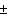 Ремонт фасадов, облицованных керамической плиткой.Работы по ремонту фасадов, облицованных керамической плиткой следует осуществлять в соответствии проектом, требованиями СП 70.13330.2012 «Несущие и ограждающие конструкции. Актуализированная редакция СНиП 3.03.01-87», СНиП 3.04.01-87 «Изоляционные и отделочные покрытия».Подготовительные работы включают: насечку кирпичных и бетонных поверхностей; заполнение швов раствором поверхности стен, выложенных в пустошовку (без насечки); очистка, промывка основания под облицовку, выравнивание слоем простой штукатурки без затирки поверхности.Облицовка стен керамическими плитками выполняется по маякам по заранее подготовленным поверхностям. Деревянные поверхности при облицовке керамическими плитками обивают проволочной сеткой. Керамические плитки квадратной или прямоугольной формы устанавливают на цементный раствор состава 1:4. Облицовка начинается с разбивки и установки маяков и марок. Облицовку ведут горизонтальными рядами снизу вверх с соблюдением принятой перевязки швов и их ширины. Равномерность размеров швов обеспечивают с помощью калиброванных вспомогательных приспособлений, горизонтальность рядов - установкой плиток по шнуру. Швы между плитками заполняют и разделывают.При производстве облицовочных работ должны быть соблюдены требования: толщина клеящей прослойки из раствора – 7 (+8) мм, из мастики – 1(+1) мм; отклонения облицованной поверхности от вертикали и горизонтали не более 4 мм на этаж; неровности плоскости (при контроле двухметровой рейкой) не более 3 мм; отклонения ширины шва облицовки ± 0,5 мм.Ремонт фасадов оштукатуренных.Работы на устройство штукатурных покрытий фасадов выполнять в соответствии с правилами производства и приемки работ согласно СНиП 3.03.01-87 «Несущие и ограждающие конструкции», СНиП 3.04.01-87 «Изоляционные и отделочные покрытия», ГОСТ 28013-98 «Растворы строительные. Общие технические условия», СП 82-101-98 Свод правил на приготовление и применение растворов строительных.До начала работ по ремонту (устройству) штукатурных покрытий фасадов должны быть:установлены крепежные устройства для водосточных труб;тщательно очищены фасады зданий от пыли, грязи, жировых и битумных пятен, а также от выступающих солей;произведена (при необходимости) на бетонных поверхностях, подлежащих оштукатуриванию, нарезка и насечка, огрунтовка семипроцентным раствором поливинилацетатной эмульсии, промывка десятипроцентным раствором технической соляной кислоты;исправлены все обнаруженные дефекты и отклонения от допусков, установленных СП 70.13330.2012 «Несущие и ограждающие конструкции. Актуализированная редакция СНиП 3.03.01-87».Оштукатуривание поверхности наружных кирпичных стен фасадов состоит из следующих последовательных технологических операций, включающих: нанесение штукатурных растворов; разравнивание слоев намета; разделку лузг, уселков, рустов, углов, откосов и т.д.; нанесение накрывочного слоя; затирку накрывочного слоя. Оштукатуривание поверхности фасадов выполняется путем обрызга, нанесения одного слоя грунта и накрывочного слоя с последующим его разравниванием и затиркой при выполнении улучшенной штукатурки. Улучшенная и высококачественная штукатурка выполняется по маякам. При этом толщина маяков должна быть равна толщине штукатурного накрытия без накрывочного слоя.Размеры отклонений оштукатуренной поверхности должны соответствовать требованиям СНиП 3.04.01-87 «Изоляционные и отделочные покрытия» и быть не более при улучшенной штукатурке: Отклонения оштукатуренной поверхности от вертикали (мм/1 м) - 2; допускаемая толщина однослойной штукатурки – 20 мм.Ремонт балконов или лоджий.Работы на ремонт балконов или лоджий выполнять в соответствии с правилами производства и приемки работ согласно СНиП 3.03.01-87 «Несущие и ограждающие конструкции», СНиП 3.04.01-87 «Изоляционные и отделочные покрытия».Для устранения протечек через балконные устройства используется следующая технология производства ремонтных работ и их последовательность: удаляется при помощи отбойного молотка или скарпели непрочная цементная стяжка или цементный пол поверх балконной плиты, после чего теми же инструментами по ней делается насечка; расчищается устье стыка между балконной плитой и панелью стены от заполнения (раствора, пакли или др.) на глубину 40-45 мм; перед герметизацией расчищенная часть стыка между балконной плитой и панелью стены просушивается; в расчищенную полость стыка вводится полиизобутиленовая мастика; введенная в стык мастика уплотняется деревянной рейкой; по очищенной балконной плите укладывается металлическая тканая сетка; после укладки сетки по балконной плите устанавливаются маячные рейки, определяющие уклон и толщину слоя цементного пола; одновременно с устройством цементного пола по балконной плите тем же раствором поверх герметика зачеканивается стык между балконной плитой и панелью стены и делается гантель; производится железнение поверхности; закрепляется фартук из оцинкованной кровельной стали.Осуществление контроля при выполнении ремонтных работ следующих параметров: толщина вновь устраиваемого по плите цементного пола не должна быть меньше 20 мм, а уклон поверхности его к горизонту - меньше 1/20. Превышение верхней отметки пола (у панели стены) над нижней (у свеса балкона) должно быть не менее 40 мм.7Требования к выполнению работ по ремонту крышиРемонт крыш скатных – ремонт стропильной системы.Устройство стропильной системы и ремонт скатной крыши выполняют в соответствии с требованиями СНиП 12-01-2004 «Организация строительства», СП 70.13330.2012 «Несущие и ограждающие конструкции. Актуализированная редакция СНиП 3.03.01-87»До начала ремонта стропильной системы следует выполнить следующие организационно- подготовительные мероприятия и работы: выполнить демонтаж элементов, потерявших несущую способность, пораженных гнилью, насекомыми и грибком, выполнить устройство карниза, монтаж вентиляционных стояков выше чердачного перекрытия и крыши.Установку элементов стропильной системы из наклонных стропил выполняют с разбивкой фронта работ на захватки в следующем порядке: устанавливают мауэрлаты и лежни; устанавливают стойки и коньковые прогоны; устанавливают стропильные ноги и подкосы; устанавливают обрешетку. Устройство стропильной системы разрешается производить только после приемки опорных конструкций.При ремонте стропильной системы осуществляется контроль следующих параметров: отклонение глубины врубок от проектной не более 2 мм, отклонения в расстояниях между центрами рабочих болтов относительно проектных для входных отверстий – не более 2 мм, для выходных отверстий – 5 мм, отклонение в расстояниях между центрами гвоздей со стороны забивки в гвоздевых соединениях – не более 2 мм.Ремонт крыш скатных.Ремонт скатной крыши с ремонтом кровли выполняют в соответствии с проектом и требованиями СП 48.13330.2011 «Организация строительства. Актуализированная редакция СНиП 12-01-2004», СП 70.13330.2012 «Несущие и ограждающие конструкции. Актуализированная редакция СНиП 3.03.01-87», СНиП 12-04-2002 "Безопасность труда в строительстве. Часть 2. Строительное производство".Подготовительные работы включают: проверку соблюдения проектных уклонов скатов кровли; проверку правильности устройства обрешетки.При капитальном ремонте листовых кровель, предусматривающем сплошную или значительную смену кровельного покрытия, работы по заготовке или укладке кровельных картин выполняются теми же способами и приемами, что при устройстве новой кровли. Кровельные монтажные работы включают следующие операции: предварительное снятие старого кровельного покрытия, пришедшего в негодность покрытие карнизных свесов; укладку настенных желобов; устройство рядового покрытия (покрытие скатов крыши); покрытие разжелобков. При разборке кровли сначала разгибают или срезают гребневые фальцы, затем разъединяют лежачие. Ремонт карнизных свесов заключается в замене поврежденных участков новыми или в выпрямлении погнутых частей.Выполненное из листовой стали кровельное покрытие должно удовлетворять следующим требованиям: иметь заданные уклоны; покрытие во всех соединениях должно быть плотным и водонепроницаемым, представлять собой поверхность без выпуклостей и впадин; листы кровельной стали должны прочно прикрепляться и плотно прилегать к обрешетке; при осмотре покрытия с кровли чердака не должно быть видно просветов; гребневые фальцы должны быть взаимно параллельными, одинаковыми по высоте и не иметь трещин. При приемке выполненных работ подлежит освидетельствованию актами скрытых работ: примыкание кровли к выступающим частям вентшахт, антенн, растяжек, стоек и т.п.; устройство кровли из листовой стали. Требования к качеству выполненных работ: неровность обрешетки не более 5 мм/1м.Ремонт крыш с мягким наплавляемым покрытием.Ремонт крыши с мягким наплавляемым покрытием с ремонтом кровли выполняют в соответствии с проектом и требованиями СП 48.13330.2011 «Организация строительства. Актуализированная редакция СНиП 12-01-2004», СП 70.13330.2012 «Несущие и ограждающие конструкции. Актуализированная редакция СНиП 3.03.01-87», СНиП 12-04- 2002 "Безопасность труда в строительстве. Часть 2. Строительное производство".До начала работ по устройству рядового двухслойного рулонного ковра на битумной мастике должны быть выполнены следующие работы: очищено основание от мусора и отходов со спуском в контейнерах с крыши, с погрузкой в автотранспорт и вывозкой с территории строительства; выполнено обеспыливание и высушивание основания с помощью компрессора. До начала наклейки рулонного ковра необходимо проверить: качество устройства примыканий к водоприемным воронкам, анкерным устройствам; качество устройства примыканий к стене, трубам, вентшахтам, парапетам; качество устройства заплат на пробоинах, разрывах; качество ремонта просадочных мест кровельного покрытия, разрывов кровельного покрытия по стыкам между панелями.Рулонный ковер устраивают последовательно, наклеивая 2 слоя: в самых низких местах - в ендовах (при внутренних водостоках) или на карнизных свесах (при наружном сбросе воды); на примыканиях; на основных плоскостях. Оклейку скатов кровли выполнять двумя способами: при уклоне менее 15 % - параллельно коньку; при уклоне более 15 % - перпендикулярно коньку. Устройство ковра производится как с поочередной наклейкой каждого слоя, так и одновременно в несколько слоев.Контроль качества работ по устройству рулонных кровель включает контроль допускаемых отклонений: напуска полотнищ по длине - 20 мм, напуска полотнищ по ширине в нижних слоях - 10 мм, в верхних слоях - 10 мм. При приемочном контроле производится проверка качества выполненных работ с составлением актов освидетельствования скрытых работ: примыкания кровли к водоприемным воронкам; примыкания кровли к выступающим частям вентшахт, антенн, растяжек, стоек, парапетов; устройство слоя битумной мастики; устройство послойно двух слоев рубероидного ковра.8Требования к выполнению работ по ремонту внутридомовых инженерных систем водоснабжения (горячего и холодного водоснабжения), пожарного водопровода.Ремонт внутренних систем водоснабжения и пожарного водопровода выполняют в соответствии с проектом и требованиями СП 48.13330.2011 «Организация строительства. Актуализированная редакция СНиП 12-01-2004», СП 73.13330.2012 «Внутренние санитарно- технические системы зданий. Актуализированная редакция СНиП 3.05.01-85», СП 40-102- 2000 «Проектирование и монтаж трубопроводов систем водоснабжения и канализации из полимерных материалов».До начала монтажа внутренних систем водоснабжения и пожарного водопровода должны быть выполнены следующие работы: демонтаж инженерных систем, требующих замены; устроены опоры под трубопроводы, прокладываемые в подпольных каналах и технических подпольях; установлены закладные детали в строительных конструкциях в соответствии с рабочими чертежами водоснабжения для крепления оборудования и трубопроводов; пробиты и подготовлены отверстия, борозды, ниши и гнезда в фундаментах, стенах, перегородках, перекрытиях и покрытиях, необходимые для прокладки трубопроводов. До начала монтажа трубопроводов из пластмассовых труб должны быть смонтированы трубопроводы водоснабжения из стальных труб и закончены все электросварочные работы.Последовательность выполнения работ при ремонте внутренних систем водоснабжения и пожарного водопровода: прокладка трубопроводов с разметкой мест установки средств крепления, установкой средств крепления и крепление их к строительным конструкциям; установка и заделка гильз в соответствии с рабочей документацией в готовые отверстия в местах прохода трубопроводов в стенах, перегородках и перекрытиях; прокладка трубопроводов (магистралей, стояков и подводок) из готовых вертикальных или горизонтальных блоков, узлов или отдельных деталей на сварке с поддерживанием при электроприхватке, резьбе или фланцах; выверка и крепление трубопроводов.Допуски на изготовленные узлы и детали трубопроводов из стальных труб не должны превышать величин: перпендикулярности торцов отрезанных труб - не более 2°, длины заготовки детали ± 2 мм при длине до 1 м и ± 1 мм на каждый последующий метр, размеры заусенцев в отверстиях и на торцах отрезанных труб не более 0,5 мм, овальность труб в зоне гиба не более 10%, число ниток с неполной или сорванной резьбой не более 10%.9Требования к выполнению работ по ремонту внутридомовых инженерных систем водоотведения (канализации).Ремонт внутренних систем водоотведения выполняют в соответствии с проектом и требованиями СП 48.13330.2011 «Организация строительства. Актуализированная редакция СНиП 12-01-2004», СП 73.13330.2012 «Внутренние санитарно-технические системы зданий. Актуализированная редакция СНиП 3.05.01-85», СП 40-107-2003 «Проектирование, монтаж и эксплуатация систем внутренней канализации из полипропиленовых труб», СП 30.13330.2012 «Внутренний водопровод и канализация зданий»До начала монтажа систем канализации должны быть выполнены следующие работы: установка в соответствии с рабочей документацией закладных деталей в строительных конструкциях для крепления оборудования и трубопроводов; обеспечение возможности включения электроинструментов, а также электросварочных аппаратов.Монтаж внутренних сетей канализации и водостоков выполняется с использованием отдельных труб и соединительных деталей с креплением их по месту. Монтаж трубопроводов следует вести по схеме «сверху вниз». Работы по монтажу трубопроводов систем внутренней канализации из чугунных и полимерных труб следует производить в последовательности: разметка мест установки креплений с учетом проектных уклонов, установка креплений (кронштейнов или подвесок с хомутами) со сверлением отверстий и заделкой цементным раствором или с помощью пристрелки монтажным пистолетом дюбель- гвоздями, прокладка трубопроводов, выверка трубопроводов. По завершении монтажных работ должны быть выполнены испытания систем внутренней канализации с составлением акта. Испытания участков систем канализации, скрываемых при последующих работах, должны выполняться проливом воды до их закрытия с составлением акта освидетельствования скрытых работ.Выполняемые работы по ремонту внутридомовых систем водоотведения должны соответствовать требованиям проекта и обеспечивать герметичность системы.Работы по ремонту (замене) внутреннего водостока выполнять в соответствии с правилами производства и приемки работ согласно с требованиями СНиП 2.04.01-85* «Внутренний водопровод и канализация зданий», СП 73.13330.2012 «Внутренние санитарно-технические системы зданий. Актуализированная редакция СНиП 3.05.01-85».До начала монтажа внутренних водостоков должны быть выполнены: демонтаж внутреннего водостока, подлежащего замене; устройство опор под трубопроводы, прокладываемые в подпольных каналах и технических подпольях; подготовка отверстий, борозд, ниш и гнезд в фундаментах, стенах, перегородках, перекрытиях и покрытиях, необходимых для прокладки трубопроводов; нанесение на внутренних и наружных стенах всех помещений вспомогательных отметок, равных проектным отметкам чистого пола плюс 500 мм; оштукатуривание (или облицовка) поверхностей стен и ниш в местах прокладки трубопроводов водостока, а также оштукатуривание поверхности борозд для скрытой прокладки трубопроводов в наружных стенах; установка в соответствии с рабочей документацией закладных деталей в строительных конструкциях для крепления трубопроводов водостока.В состав работ по монтажу водостоков из полиэтиленовых трубопроводов входят: разметка мест установки креплений; сверление отверстий; установка креплений; опускание водостоков в отверстия в междуэтажных перекрытиях с установкой гильз; соединение стыков трубопроводов при помощи фланцев с затяжкой болтов; крепление трубопроводов разъемными хомутами с постановкой прокладок и затяжкой болтов. Выпуски на отмостку зданий внутренних водостоков из ПВХ во всех случаях выполняются из стальных труб; отводные сборные трубопроводы и гидрозатворы из ПВХ со стальными выпусками соединяются на фланцах.При производстве работ по ремонту (замене) внутреннего водостока должны соблюдаться следующие требования: стояки ливнестоков необходимо прокладывать строго вертикально с минимальным числом изгибов и отступов, диаметр стояка должен быть не менее диаметра отводной трубы наибольшего сечения, минимальные уклоны отводных трубопроводов следует принимать для подвесных трубопроводов 0,005, для подпольных - в соответствии с проектным решением. На рабочей поверхности колец не допускается: смещение пресс- формы по месту разъема более ±0,3 мм; выпрессовок высотой более 0,5 мм; более трех на кольцо выступов и вмятин соответственно высотой и глубиной более 1 мм, диаметром более 3 мм.10Требования к выполнению работ по ремонту внутридомовых инженерных систем теплоснабженияРемонт внутридомовых инженерных систем теплоснабжения выполняют в соответствии с проектом и требованиями СП 48.13330.2011 «Организация строительства. Актуализированная редакция СНиП 12-01-2004», СП 73.13330.2012 «Внутренние санитарно- технические системы зданий. Актуализированная редакция СНиП 3.05.01-85», ГОСТ 31311- 2005 «Приборы отопительные. Общие технические условия», СНиП 41-01-2003 «Отопление, вентиляция и кондиционирование», СП 73.13330.2012, СП 48.13330.2011, а также СП 40-108- 2004, СП 41-102-98, СП 41-109-2005, СНиП 12-03-2001, СНиП 12-04-2002.До начала монтажа систем подрядчиком должны быть выполнены следующие работы: демонтаж системы отопления, подлежащей замене; устройство полов (или соответствующей подготовки) в местах установки отопительных приборов на подставках; устройство опор под трубопроводы, прокладываемые в подпольных каналах и технических подпольях; подготовка отверстий, борозд, ниш и гнезд в фундаментах, стенах, перегородках, перекрытиях и покрытиях, необходимых для прокладки трубопроводов; нанесение на внутренних и наружных стенах всех помещений вспомогательных отметок, равных проектным отметкам чистого пола плюс 500 мм; оштукатуривание (или облицовка) поверхностей стен и ниш в местах установки отопительных приборов, прокладки трубопроводов; установка в соответствии с рабочей документацией закладных деталей в строительных конструкциях для крепления и трубопроводов; обеспечение возможности включения электроинструментов, а также электросварочных аппаратов на расстоянии не более 50 м один от другого.Работы по монтажу трубопроводов систем отопления следует производить в последовательности: разметка мест установки креплений с учетом проектных уклонов, установка креплений (кронштейнов или подвесок с хомутами) со сверлением отверстий и заделкой цементным раствором или с помощью пристрелки монтажным пистолетом дюбель- гвоздями; прокладка трубопроводов, крепление трубопроводов, установка радиаторов отопления. По завершении монтажных работ должны быть выполнены испытания систем отопления, индивидуальные испытания смонтированного оборудования, а также тепловое испытание систем отопления на равномерный прогрев отопительных приборов в соответствии с СП 73.13330.2012.Выполненные работы по устройству внутридомовых инженерных систем теплоснабжения контролируют на отсутствие изломов в соединениях; соответствие величины уклонов горизонтальных трубопроводов проектным требованиям; отсутствие отклонения стояков от вертикальности, превышающего нормативные требования; качество поверхности, точность установки, комплектность, надежность крепления отопительных приборов и отсутствие в них засоров; герметичность трубопроводов.11Требования к выполнению работ по ремонту внутридомовых инженерных систем газоснабжения.Ремонт внутридомовых инженерных систем газоснабжения выполняют в соответствии с проектом и требованиями СП 48.13330.2011 «Организация строительства. Актуализированная редакция СНиП 12-01-2004», ГОСТ 3262-75 Трубы стальные водогазопроводные.До начала монтажа должны быть выполнены следующие работы: трубы с выполненной заранее противокоррозионной изоляцией разложены вдоль траншеи на расстоянии не менее 1 - 1,5 м от бровки.Монтаж элементов газопровода производят в следующем порядке: выправляют деформированные концы труб и очищают кромки труб до металлического блеска на ширину не менее 10 мм; собирают и сваривают трубы в звенья на лежнях; изолируют стыки труб; монтируют звенья трубопровода; устанавливают гидравлический затвор и сборник конденсата; сваривают и изолируют стыки звеньев; проводят пневматическое испытание газопровода на прочность.Требования к качеству работ: все сварные швы должны быть внешне осмотрены; допускаемые смещения кромок труб при сборке не должны превышать при толщине стенки труб до 5 мм - 1 мм; 5…6 мм - 1...1,5 мм; 7...8 мм - 1,5...2 мм; 9...14 мм - 2...2,5мм, а также наружный диаметр с условным проходом до 40 мм включительно +0,4 мм/-0,5 мм; свыше 40 мм+0,8 мм/ -1,0 мм, толщина стенки -15 %. Предельные отклонения по массе труб не должны превышать +8 %. Кривизна труб на 1 м длины не должна превышать: 2 мм - с условным проходом до 20 мм включительно; 1,5 мм - с условным проходом свыше 20 мм.12Требования к выполнению работ по ремонту внутридомовых инженерных систем электроснабженияРемонт внутридомовых инженерных систем электроснабжения выполняют в соответствии с проектом и требованиями СП 48.13330.2011 «Организация строительства. Актуализированная редакция СНиП 12-01-2004», СНиП 3.05.06-85 «Электротехнические устройства», СП 31-110-2003 «Проектирование и монтаж электроустановок жилых и общественных зданий», ПУЭ, издание 6 и 7, СП 52.13330.2011 «Естественное и искусственное освещение», СП 6.13130.2013 «Системы противопожарной защиты. Электрооборудование. Требования пожарной безопасности»; ГОСТ Р 50571.5.54-2013/МЭК 60364-5-54:2011. Национальный стандарт Российской Федерации. Электроустановки низковольтные. Часть 5-54. Выбор и монтаж электрооборудования. Заземляющие устройства, защитные проводники и защитные проводники уравнивания потенциалов.Подготовительные работы включают проверку в соответствии с проектом наличие ниш в строительных конструкциях, выполненных при их изготовлении на ДСК или оставленных в стенах зданий. Электромонтажной организацией должны быть установлены конструкции под ВРУ и проложены в подливке пола пластмассовые трубы для ввода проводов или кабелей снизу.Электромонтажные работы выполняют в две стадии: на первой стадии производят установку закладных деталей и конструкций для крепления оборудования, подготовку участков трасс для прокладки линий электропроводки. Одновременно, за пределами монтажной зоны, проверяют качество материалов и изделий, проводят укрупнительную сборку отдельных узлов. При монтаже скрытых электропроводок в состав работ первой стадии входят прокладка кабелей (трубопроводов), установка распаечных коробок, прозвонка жил кабелей и соединение их в коробах. Выполнение работ первой стадии должно обеспечить возможность производства отделочных строительных работ; на второй стадии (после окончания отделочных работ) выполняют установку аппаратов, светильников. При монтаже открытых проводок - открытую прокладку кабелей по подготовленным трассам.Электроустановки жилых зданий, законченные монтажом, подвергаются испытаниям и проверкам в соответствии с требованиями ПУЭ, ГОСТ Р 50571.16-2007 "Электроустановки низковольтные. Часть 6. Испытания.». В том числе осуществляется: визуальный осмотр, испытания непрерывности защитных проводников, включая проводники главной и дополнительной системы уравнения потенциалов; измерение сопротивления изоляции электроустановки; проверка защиты путем разделения цепей; измерение сопротивления изоляции пола и стен; проверка защиты, обеспечивающей автоматическое отключение источника питания; проверка полярности; испытание электрической прочности; проверка работоспособности.13Требования к выполнению работ по ремонту подвальных помещений, относящихся к общему имуществу в многоквартирном домеРаботы по ремонту подвальных помещений выполнять в соответствии с правилами производства и приемки работ согласно СНиП 3.03.01-87 «Несущие и ограждающие конструкции», СНиП 3.04.01-87 «Изоляционные и отделочные покрытия», ГОСТ 28013-98 «Растворы строительные. Общие технические условия», СП 82-101-98 Свод правил на приготовление и применение растворов строительных.До начала работ по ремонту подвальных помещений должны быть:установлены крепежные устройства трубопроводов и иных инженерных коммуникаций в подвале;тщательно очищены от пыли, грязи, жировых и битумных пятен, а также от выступающих солей стены, потолки и полы подвальных помещений;произведена (при необходимости) на бетонных поверхностях, подлежащих оштукатуриванию, нарезка и насечка, огрунтовка семипроцентным раствором поливинилацетатной эмульсии, промывка десятипроцентным раствором технической соляной кислоты;исправлены все обнаруженные дефекты и отклонения от допусков, установленных СП 70.13330.2012 «Несущие и ограждающие конструкции. Актуализированная редакция СНиП 3.03.01-87».Оштукатуривание поверхности стен подвалов (при необходимости данных работ) состоит из следующих последовательных технологических операций, включающих: нанесение штукатурных растворов; разравнивание слоев намета; разделку лузг, уселков, рустов, углов, откосов и т.д.; нанесение накрывочного слоя; затирку накрывочного слоя. Оштукатуривание поверхности стен выполняется путем обрызга, нанесения одного слоя грунта и накрывочного слоя с последующим его разравниванием и затиркой при выполнении улучшенной штукатурки. Улучшенная и высококачественная штукатурка выполняется по маякам. При этом толщина маяков должна быть равна толщине штукатурного накрытия без накрывочного слоя.Размеры отклонений оштукатуренной поверхности должны соответствовать требованиям СНиП 3.04.01-87 «Изоляционные и отделочные покрытия» и быть не более при улучшенной штукатурке: Отклонения оштукатуренной поверхности от вертикали (мм/1 м) - 2; допускаемая толщина однослойной штукатурки – 20 мм. При необходимости также производят заделку (ремонт заделки) рустов плит перекрытия.После проведения ремонтных работ поверхности стен и потолков, заделки мест прохождения через перекрытия и стены инженерных коммуникаций необходимо окрасить поверхности стен и потолков подвальных помещений.14Требования к выполнению работ по ремонту фундаментовРаботы по ремонту фундаментов выполнять в соответствии с правилами производства и приемки работ согласно СНиП 3.03.01-87 «Несущие и ограждающие конструкции», СНиП 3.04.01-87 «Изоляционные и отделочные покрытия», ГОСТ 28013-98 «Растворы строительные. Общие технические условия», СП 82-101-98 Свод правил на приготовление и применение растворов строительных, СП 45.13330.2012 Земляные сооружения, основания и фундаменты. Актуализированная редакция СНиП 3.02.01-87, СП 50-101-2004 Проектирование и устройство оснований и фундаментов зданий и сооружений, СП 20.13330.2011 Нагрузки и воздействия. Актуализированная редакция СНиП 2.01.07-85*, СП 22.13330.2011 Основания зданий и сооружений. Актуализированная редакция СНиП 2.02.01- 83*.Ремонт фундаментов допускаются только при наличии утвержденного проекта.При ремонте или кладке новых фундаментов грунты с недостаточной несущей способностью должны быть предварительно уплотнены путем втрамбовывания слоя щебня или гравия, или усилены путем искусственного их закрепления.Для ремонта (укрепление выпадающих камней, замена участков фундаментов) должны применяться каменные материалы и растворы в соответствии с ГОСТом.Отрытие траншей, котлованов и шурфов для выполнения работ по усилению оснований и ремонту фундаментов допускается лишь после выполнения всех работ по временному креплению и вывешиванию стен в соответствии с проектом. При отрытии котлована, а также после разборки старого фундамента грунт в основании должен быть проверен для установления его соответствия проектным и изыскательским данным. Результаты проверки должны быть оформлены актом.Укрепление старых фундаментов выполняется следующими методами:методом цементации;методом химизации;методом укрепления выпадающих камней;методом укрепления обоймами.При следах намокания, влаге необходимо восстановить гидроизоляцию фундамента в соответствии с проектом.При приемке работ по ремонту фундаментов зданий должны быть проверены:а) соответствие проекту качества грунтов, глубины заложения фундаментов, их размеров и конфигурации укладываемых разгрузочных металлических балок;б) соответствие проекту качества материалов, использованных для кладки и гидроизоляции; в) качество выполненных работ; наличие перевязки швов существующей и новой кладки; правильность устройства гидроизоляции и осадочных швов; плотность обратной засыпки земли и правильность выполнения водоотводных устройств (отмосток, тротуаров, дренажа и т.п.).При приемке работ должны быть предъявлены акты на скрытые работы и журнал производства работ, подтверждающие правильность выполненных работ и соответствие их проектным данным.15Требования к оформлению выполненных работ и (или) оказанных услугПримерный перечень документов, предъявляемых заказчику при проведении итоговой проверки объекта капитального ремонта:- Общий журнал работ (РД-11-05-2007);- Акты освидетельствования скрытых работ (РД-11-02-2006, СНиП 3.03.01-87, СНиП 3.04.01-87);- Акты освидетельствования и испытаний участков сетей инженерно-технического обеспечения: а) Внутренние системы отопления и вентиляции (СНиП 3.05.01-85); б) Внутренние системы водопровода и канализации (СНиП 3.05.02-85); в) Внутренние электротехнические устройства (СНиП 3.05.06-85); г) Наружные сети канализации (СНиП 3.05.04-85); в) Наружные и внутренние сети газопровода (строительный паспорт подземного (надземного) газопровода, газового ввода; строительный паспорт внутридомового газооборудования).16Требования к согласованию с ведомствами и организациямиПодрядной организацией должны быть получены все необходимые согласования и заключения экспертизы проектной документации, в том числе положительное заключение экспертизы проверки достоверности определения сметной стоимости, органа местного самоуправления и уполномоченного представителя собственников помещений в многоквартирном доме (при наличии).17Требование к календарному плану работ (услуг) Работы должны проводится в соответствии с прилагаемым к договору подряда календарным планом.№ п/пУсловиеОписание условия121ЗаказчикФонд капитального ремонта общего имущества многоквартирных домов Липецкой области2Предмет договораПредметом договора является оказание услуг и (или) выполнение работ по капитальному ремонту общего имущества многоквартирных домов, являющихся объектами культурного наследия, выявленными объектами культурного наследия В соответствии с Постановлением администрации Липецкой области от 21.09.2016 N 409 (ред. от 21.07.2017) "Об утверждении краткосрочного плана реализации областной программы капитального ремонта общего имущества в многоквартирных домах на 2017 - 2019 годы"Работы (услуги) будут выполняться (оказываться) исполнителем в отношении объектов, указанных в ориентировочном адресном перечне, размещенном на сайте в информационно-коммуникационной сети «Интернет» http://www.kapremont48.ru 4Порядок и сроки оплаты работ (услуг)Порядок и сроки оплаты работ (оказания услуг) устанавливаются Заказчиком в документации о проведении электронного аукциона.5Порядок и сроки выполнения работ (оказания услуг)Порядок и сроки выполнения работ (оказания услуг) устанавливаются Заказчиком в документации о проведении электронного аукциона. В соответствии с Постановлением администрации Липецкой области от 21.09.2016 N 409 (ред. от 21.07.2017) "Об утверждении краткосрочного плана реализации областной программы капитального ремонта общего имущества в многоквартирных домах на 2017 - 2019 годы"6Порядок и сроки приемки выполненных работ (оказанных услуг)Порядок и сроки приемки выполненных работ (оказания услуг) устанавливаются Заказчиком в документации о проведении электронного аукциона.7Место выполнения работ (оказания услуг)Место выполнения работ (оказания услуг) устанавливается Заказчиком в документации о проведении электронного аукциона в пределах Липецкой области.12Другие существенные условия1. Предмет договора о проведении капитального ремонта, место оказания услуг и (или) проведения работ, виды услуг и (или) работ не могут изменяться в ходе его исполнения, за исключением случаев, предусмотренных настоящим Положением. Сроки оказания услуг и (или) выполнения работ по договору о проведении капитального ремонта по соглашению сторон могут быть продлены на период действия одного из следующих обстоятельств при наличии документов, подтверждающих такие обстоятельства:а) изменение объема оказываемых услуг и (или) выполняемых работ по договору о проведении капитального ремонта по соглашению сторон при согласовании таких изменений собственниками помещений в многоквартирном доме, уполномоченным представителем собственников таких помещений или органами местного самоуправления в случаях, предусмотренных законодательством Российской Федерации;б) недопуск собственниками помещений в многоквартирном доме подрядной организации к оказанию услуг и (или) выполнению работ по капитальному ремонту по причинам, не связанным с неисполнением или ненадлежащим исполнением такой организацией договора о проведении капитального ремонта;в) приостановка оказания услуг и (или) выполнения работ по капитальному ремонту в связи с наступлением отопительного сезона и (или) неблагоприятных погодных условий.№ п/пСостав специалистовКоличество специалистов по основному месту работы,  не менееКвалификационные требованияПримечание1Работники индивидуального предпринимателя / работники юридического лица должны являться специалистами в области строительства, реконструкции, капитального ремонта объектов капитального строительства2Наличие высшего образования соответствующего профиля и стажа работы по специальности не менее чем пять летВысшее образование должно соответствовать перечню направлений подготовки, специальностей в области строительства, получение высшего образования по которым необходимо для специалистов по организации инженерных изысканий, специалистов по организации архитектурно-строительного проектирования, специалистов по организации строительства согласно приложения № 2 приказа Министерства строительства и жилищно-коммунального хозяйства Российской Федерации  от 06.04.2017 № 688/пр  № п/пФамилия, имя, отчество (при наличии отчества) работника индивидуального предпринимателя / работника юридического лица для которого работа у участника предварительного отбора является основнойДолжностьОбразованиеСтаж работы по специальности№ п/пСсылка на пункт части раздела главы документации, требующий разъясненийСодержание запроса на разъяснение положений документации